ПРАВИТЕЛЬСТВО РОССИЙСКОЙ ФЕДЕРАЦИИПОСТАНОВЛЕНИЕот 17 августа 2019 г. N 1067О ЕДИНОЙ ИНФОРМАЦИОННОЙ СИСТЕМЕВ СФЕРЕ РАЗВИТИЯ ДОБРОВОЛЬЧЕСТВА (ВОЛОНТЕРСТВА)Правительство Российской Федерации постановляет:(в ред. Постановления Правительства РФ от 07.03.2023 N 365)Утвердить прилагаемые:Правила функционирования единой информационной системы в сфере развития добровольчества (волонтерства);требования к технологическим и лингвистическим средствам единой информационной системы в сфере развития добровольчества (волонтерства), в том числе требования к обеспечению автоматизации процессов сбора и обработки информации в указанной информационной системе;Правила информационного взаимодействия единой информационной системы в сфере развития добровольчества (волонтерства) с иными информационными системами.Председатель ПравительстваРоссийской ФедерацииД.МЕДВЕДЕВУтвержденыпостановлением ПравительстваРоссийской Федерацииот 17 августа 2019 г. N 1067ПРАВИЛАФУНКЦИОНИРОВАНИЯ ЕДИНОЙ ИНФОРМАЦИОННОЙ СИСТЕМЫВ СФЕРЕ РАЗВИТИЯ ДОБРОВОЛЬЧЕСТВА (ВОЛОНТЕРСТВА)1. Настоящие Правила определяют порядок функционирования единой информационной системы в сфере развития добровольчества (волонтерства) (далее - система).2. Система включает в том числе:а) сведения о добровольцах (волонтерах), включающие информацию о количестве часов, затраченных на добровольческую (волонтерскую) деятельность, об их компетенциях и полученном опыте;б) сведения об организаторах добровольческой (волонтерской) деятельности и добровольческих (волонтерских) организациях, включающие информацию о видах осуществляемой (организуемой) добровольческой (волонтерской) деятельности.3. Предоставление сведений для включения в систему осуществляется добровольно добровольцами (волонтерами), организаторами добровольческой (волонтерской) деятельности, добровольческими (волонтерскими) организациями (далее - участники добровольческой (волонтерской) деятельности), являющимися пользователями системы, зарегистрированными в системе.4. Система (в том числе во взаимодействии с иными информационными системами) обеспечивает:а) формирование единой площадки по взаимодействию институтов добровольческой (волонтерской) деятельности;б) создание унифицированной системы учета добровольческой (волонтерской) деятельности (личная электронная книжка волонтера);в) мониторинг информации о мероприятиях в сфере добровольчества (волонтерства), проводимых организаторами добровольческой (волонтерской) деятельности;г) мониторинг деятельности организаторов добровольческой (волонтерской) деятельности, привлекающих к своей работе добровольцев (волонтеров);д) предоставление сведений о добровольческой (волонтерской) деятельности, включающих информацию о личной электронной книжке волонтера, количестве часов, затраченных на добровольческую (волонтерскую) деятельность, компетенциях добровольцев (волонтеров) и полученном ими опыте;е) возможность поиска добровольцев (волонтеров) и их привлечения к деятельности общественных и государственных организаций, инициативных групп граждан, а также организаторов добровольческой (волонтерской) деятельности;ж) анализ развития добровольческой (волонтерской) деятельности в субъектах Российской Федерации и формирование на его основе аналитической и статистической информации;з) сбор и систематизацию информации о добровольческой (волонтерской) деятельности;и) информирование о привлечении государственными органами и органами местного самоуправления добровольцев (волонтеров) к осуществлению добровольческой (волонтерской) деятельности в формах, предусмотренных Федеральным законом "О благотворительной деятельности и добровольчестве (волонтерстве)".(пп. "и" введен Постановлением Правительства РФ от 07.03.2023 N 365)4(1). Полномочия по формированию и ведению системы осуществляет Ассоциация волонтерских центров (далее - Ассоциация).(п. 4(1) введен Постановлением Правительства РФ от 07.03.2023 N 365)5. Участники добровольческой (волонтерской) деятельности - юридические лица предоставляют для включения в систему следующие сведения:а) наименование организации;б) идентификационный номер налогоплательщика;в) место нахождения организации;г) номер телефона;д) адрес электронной почты.6. Участники добровольческой (волонтерской) деятельности - физические лица для включения в систему предоставляют сведения, указанные в пункте 6(2) настоящих Правил, и иные сведения, предусмотренные Федеральным законом "О благотворительной деятельности и добровольчестве (волонтерстве)".(п. 6 в ред. Постановления Правительства РФ от 07.03.2023 N 365)6(1). Для получения поддержки добровольческой (волонтерской) деятельности в формах, предусмотренных Федеральным законом "О благотворительной деятельности и добровольчестве (волонтерстве)", добровольцам (волонтерам) необходимо завершить прохождение процедуры регистрации в федеральной государственной информационной системе "Единая система идентификации и аутентификации в инфраструктуре, обеспечивающей информационно-технологическое взаимодействие информационных систем, используемых для предоставления государственных и муниципальных услуг в электронной форме" (далее - единая система идентификации и аутентификации) и пройти с ее использованием идентификацию и аутентификацию в системе.(п. 6(1) введен Постановлением Правительства РФ от 07.03.2023 N 365)6(2). Ассоциацией проводится сопоставление сведений о добровольцах (волонтерах), содержащихся в системе, со следующими сведениями, содержащимися в единой системе идентификации и аутентификации и направляемыми в систему после успешного прохождения процедуры идентификации и аутентификации в системе с использованием единой системы идентификации и аутентификации:а) фамилия, имя и отчество (при наличии);б) дата рождения;в) пол;г) номер телефона (для граждан Российской Федерации, не имеющих адреса регистрации по месту жительства на территории Российской Федерации, а также для иностранных граждан и лиц без гражданства - при наличии);д) адрес электронной почты;е) страховой номер индивидуального лицевого счета застрахованного лица в системе персонифицированного учета Фонда пенсионного и социального страхования Российской Федерации;ж) реквизиты документа, удостоверяющего личность;з) адрес регистрации по месту жительства (при наличии).(п. 6(2) введен Постановлением Правительства РФ от 07.03.2023 N 365)6(3). Содержащиеся в системе сведения о прошедших процедуру идентификации и аутентификации в системе добровольцах (волонтерах), включая информацию о внесении исправлений или изменений в указанные сведения, предоставляются Ассоциацией с использованием единой системы межведомственного электронного взаимодействия в единую систему идентификации и аутентификации.(п. 6(3) введен Постановлением Правительства РФ от 07.03.2023 N 365)7. Организаторы добровольческой (волонтерской) деятельности предоставляют для включения в систему сведения о количестве часов, затраченных на безвозмездное выполнение добровольцем (волонтером) работ и (или) оказание им услуг в целях, указанных в пункте 1 статьи 2 Федерального закона "О благотворительной деятельности и добровольчестве (волонтерстве)", или иных общественно полезных целях.8. Утратил силу. - Постановление Правительства РФ от 07.03.2023 N 365.9. Исполнительные органы субъектов Российской Федерации, осуществляющие полномочия в сфере добровольчества (волонтерства) и определившие должностное лицо, ответственное за развитие системы в регионе, направляют в Ассоциацию соответствующее уведомление.(в ред. Постановления Правительства РФ от 07.03.2023 N 365)10. В части обеспечения функционирования системы Ассоциация осуществляет:(в ред. Постановления Правительства РФ от 07.03.2023 N 365)а) методическое обеспечение деятельности должностного лица, ответственного за развитие системы в регионе;б) автоматизированную обработку информации, содержащейся в системе, в целях получения статистической и аналитической информации;в) информационно-аналитическое сопровождение добровольческой (волонтерской) деятельности в Российской Федерации;г) учет потребностей добровольцев (волонтеров);д) взаимодействие участников добровольческой (волонтерской) деятельности;е) учет добровольческого (волонтерского) опыта и достижений;ж) формирование базы данных обучающих материалов и специализированных программ, направленных на повышение компетенций участников добровольческой (волонтерской) деятельности.11. Внесение сведений в систему (в том числе о должностном лице, ответственном за развитие системы в регионе) осуществляется Ассоциацией.(в ред. Постановления Правительства РФ от 07.03.2023 N 365)12. Формирование и ведение системы, в том числе внесение в нее сведений, обработка, хранение и использование содержащейся в ней информации, доступ к этой информации и ее защита осуществляются с соблюдением требований, установленных законодательством Российской Федерации в области персональных данных и законодательством Российской Федерации об информации, информационных технологиях и защите информации.13. Регистрация, идентификация, аутентификация и авторизация в системе обеспечиваются средствами системы, в том числе путем использования федеральной государственной информационной системы "Единая система идентификации и аутентификации в инфраструктуре, обеспечивающей информационно-технологическое взаимодействие информационных систем, используемых для предоставления государственных и муниципальных услуг в электронной форме".14. Доступ пользователей, зарегистрированных в системе, к системе предоставляется после прохождения процедуры авторизации в системе.Утвержденыпостановлением ПравительстваРоссийской Федерацииот 17 августа 2019 г. N 1067ТРЕБОВАНИЯК ТЕХНОЛОГИЧЕСКИМ И ЛИНГВИСТИЧЕСКИМ СРЕДСТВАМЕДИНОЙ ИНФОРМАЦИОННОЙ СИСТЕМЫ В СФЕРЕ РАЗВИТИЯДОБРОВОЛЬЧЕСТВА (ВОЛОНТЕРСТВА), В ТОМ ЧИСЛЕ ТРЕБОВАНИЯК ОБЕСПЕЧЕНИЮ АВТОМАТИЗАЦИИ ПРОЦЕССОВ СБОРА И ОБРАБОТКИИНФОРМАЦИИ В УКАЗАННОЙ ИНФОРМАЦИОННОЙ СИСТЕМЕ1. Технологические (технические и программные) средства единой информационной системы в сфере развития добровольчества (волонтерства) (далее - система) должны обеспечивать:а) реализацию функций системы;б) круглосуточную непрерывную работу системы, за исключением периодов проведения регламентных и технологических работ;в) информационное взаимодействие системы с иными информационными системами;г) автоматизированный процесс сбора и обработки информации, в том числе статистической информации об использовании информационных ресурсов системы;д) возможность предоставления информации и документов, содержащихся в системе, в форме электронного документа, в том числе в форме выписки, подписанной усиленной квалифицированной электронной подписью, а также в иных формах предоставления информации;(пп. "д" в ред. Постановления Правительства РФ от 07.03.2023 N 365)е) резервное копирование информации, содержащейся в системе, обеспечивающее возможность ее восстановления;ж) защиту информации, содержащейся в системе, в том числе персональных данных пользователей информации, в соответствии с законодательством Российской Федерации в области персональных данных и законодательством Российской Федерации об информации, информационных технологиях и защите информации;з) унификацию состава технологических операций по сбору, подготовке, передаче, обработке и отображению информации и документов, размещаемых в системе;и) единство нормативно-справочной информации, содержащейся в системе, включая справочники, реестры и классификаторы;к) внедрение дополнительных возможностей, направленных на развитие системы в соответствии с законодательством Российской Федерации.2. Лингвистические средства системы должны обеспечивать размещение в системе информации на русском языке. Отдельная информация, помимо русского языка, может быть размещена в системе на государственных языках республик, входящих в состав Российской Федерации, или иностранных языках.3. Наименования иностранных юридических лиц и имена физических лиц, а также иностранные официальные обозначения могут быть указаны с использованием соответствующего иностранного алфавита.Утвержденыпостановлением ПравительстваРоссийской Федерацииот 17 августа 2019 г. N 1067ПРАВИЛАИНФОРМАЦИОННОГО ВЗАИМОДЕЙСТВИЯ ЕДИНОЙ ИНФОРМАЦИОННОЙ СИСТЕМЫВ СФЕРЕ РАЗВИТИЯ ДОБРОВОЛЬЧЕСТВА (ВОЛОНТЕРСТВА) С ИНЫМИИНФОРМАЦИОННЫМИ СИСТЕМАМИ1. Настоящие Правила устанавливают порядок информационного взаимодействия единой информационной системы в сфере развития добровольчества (волонтерства) (далее - система) с иными информационными системами.2. Система осуществляет информационное взаимодействие с иными информационными системами, в том числе со следующими информационными системами:а) федеральная государственная автоматизированная информационная система, обеспечивающая реализацию молодежной политики (федеральная государственная автоматизированная информационная система "Молодежь России");(пп. "а" в ред. Постановления Правительства РФ от 07.03.2023 N 365)б) федеральная государственная информационная система "Единая система идентификации и аутентификации в инфраструктуре, обеспечивающей информационно-технологическое взаимодействие информационных систем, используемых для предоставления государственных и муниципальных услуг в электронной форме";в) иные информационные системы, включая информационные системы федеральных органов исполнительной власти и исполнительных органов субъектов Российской Федерации, осуществляющих информационное взаимодействие с системой.(в ред. Постановления Правительства РФ от 07.03.2023 N 365)3. Информационное взаимодействие системы и иных информационных систем осуществляется на основе принципов обеспечения полноты и достоверности информации, предоставляемой и получаемой в рамках информационного взаимодействия, а также обеспечения конфиденциальности информации, доступ к которой ограничен в соответствии с законодательством Российской Федерации.4. Информационное взаимодействие системы с иными информационными системами осуществляется на основании соглашений, заключаемых Ассоциацией волонтерских центров, осуществляющей полномочия по формированию и ведению системы, с операторами иных информационных систем.(в ред. Постановления Правительства РФ от 07.03.2023 N 365)5. При информационном взаимодействии с федеральной государственной автоматизированной информационной системой, обеспечивающей реализацию молодежной политики (федеральной государственной автоматизированной информационной системой "Молодежь России"), осуществляется предоставление из системы в указанную федеральную государственную автоматизированную информационную систему информации о мероприятиях добровольческой (волонтерской) деятельности, реализуемых в субъектах Российской Федерации, а также иной информации, размещенной в системе.(п. 5 в ред. Постановления Правительства РФ от 07.03.2023 N 365)6. Ассоциация волонтерских центров обеспечивает соответствие информации и документов, полученных из иных информационных систем, информации и документам, размещенным Ассоциацией в системе, а также соответствие информации и документов, передаваемых из системы в иные информационные системы, информации и документам, размещенным Ассоциацией в системе.(п. 6 в ред. Постановления Правительства РФ от 07.03.2023 N 365)7. Операторы иных информационных систем обеспечивают достоверность и актуальность информации и документов, передаваемых ими в систему.8. Информационное взаимодействие системы с иными информационными системами осуществляется на основании обмена электронными документами, информационными запросами и информационными сообщениями, подписанными усиленной квалифицированной электронной подписью, требования к которой определены Федеральным законом "Об электронной подписи", либо усиленной неквалифицированной электронной подписью, сертификат ключа проверки которой создан и используется в инфраструктуре, обеспечивающей информационно-технологическое взаимодействие информационных систем, используемых для предоставления государственных и муниципальных услуг в электронной форме, в установленном Правительством Российской Федерации порядке.(п. 8 в ред. Постановления Правительства РФ от 07.03.2023 N 365)9. Особенности организации информационного взаимодействия системы с иными информационными системами, в том числе способы и периодичность предоставления сведений, а также требования к стандартам и протоколам обмена электронными документами, определяются соглашениями, заключаемыми в соответствии с пунктом 4 настоящих Правил.10. Обмен информацией, содержащейся в системе и иных информационных системах, осуществляется в том числе посредством использования инфраструктуры, обеспечивающей информационно-технологическое взаимодействие информационных систем, используемых для предоставления государственных и муниципальных услуг и исполнения государственных и муниципальных функций в электронной форме.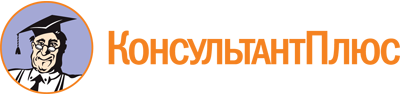 Постановление Правительства РФ от 17.08.2019 N 1067
(ред. от 07.03.2023)
"О единой информационной системе в сфере развития добровольчества (волонтерства)"
(вместе с "Правилами функционирования единой информационной системы в сфере развития добровольчества (волонтерства)", "Требованиями к технологическим и лингвистическим средствам единой информационной системы в сфере развития добровольчества (волонтерства), в том числе требования к обеспечению автоматизации процессов сбора и обработки информации в указанной информационной системе", "Правилами информационного взаимодействия единой информационной системы в сфере развития добровольчества (волонтерства) с иными информационными системами")Документ предоставлен КонсультантПлюс

www.consultant.ru

Дата сохранения: 08.06.2023
 Список изменяющих документов(в ред. Постановления Правительства РФ от 07.03.2023 N 365)Список изменяющих документов(в ред. Постановления Правительства РФ от 07.03.2023 N 365)КонсультантПлюс: примечание.П. 6(2) вступает в силу с 01.06.2023 (Постановление Правительства РФ от 07.03.2023 N 365).КонсультантПлюс: примечание.П. 6(3) вступает в силу с 01.06.2023 (Постановление Правительства РФ от 07.03.2023 N 365).Список изменяющих документов(в ред. Постановления Правительства РФ от 07.03.2023 N 365)Список изменяющих документов(в ред. Постановления Правительства РФ от 07.03.2023 N 365)